Консультация для родителей«Возможности конструктора ТИКО»«Лучший способ сделать ребенка хорошим - это сделать его счастливым»                                                                                                              О.Уайльд.Конструированию являются мощнейшим стимулом развития внимания и памяти дошкольников, фантазии и воображения, логического и абстрактного мышления, творческой активности и дружелюбия. Дети играют со всем, что попадается им в руки, поэтому им нужны для игр безопасные и прочные вещи, конструкторы ТИКО дают им возможность для экспериментирования и самовыражения. ТИКО - это не только игрушка, это полноценное обучающее пособие, как для малышей, так и для школьников. С помощью ТИКО можно легко освоить важные понятия и знания об окружающем мире.Конструктор представляет собой набор ярких плоскостных фигур из пластмассы, которые шарнирно соединяются между собой. В результате для ребенка становится наглядным процесс перехода из плоскости в пространство, от развертки - к объемной фигуре и обратно. Сконструировать можно бесконечное множество игровых фигур: от дорожки и забора до мебели, коттеджа, ракеты, корабля, осьминога, снеговика и т.д. В игре с конструктором ребенок не только запоминает названия и облик плоскостных фигур (треугольники равносторонние, равнобедренные и прямоугольные, квадраты, прямоугольники, ромбы, параллелограммы, трапеции, пятиугольники, шестиугольники и восьмиугольники). Малышу открывается мир призм, пирамид, звезд Кеплера.Что развивает ТИКО? «ТИКО» (Трансформируемый Игровой Конструктор Объемного моделирования) — это полифункциональный трансформируемый игровой материал, предназначенный для развития дошкольников в игровой, коммуникативной, непосредственно образовательной и самостоятельной деятельности ребенка, изготовлен из экологически чистых, безопасных, практичных и износостойких материалов.Основные развивающие задачи ТИКО•	занять ребенка активной творческой деятельностью•	укрепить пальцы и кисти, развить мелкую моторику рук•	активизировать развитие левого и правого полушарий головного мозга ребенка за счет необходимости управлять руками и пространственно мыслить при создании объёмных фигур•	познакомить ребенка с различными геометрическими телами.Трансформируемый Игровой Конструктор для Обучения (ТИКО) состоит из 11 наборов, рассчитанных для детей дошкольного возраста.Развивающие занятия в детском саду помогают детям в освоении письма, чтения, математики, в целом способствуют интеллектуальному развитию детей. Интеграция конструирования с занятием по математике или обучения грамоте способствует эффективному интеллектуальному и личностному развитию детей, мотивирует их к учебе, увлекает интересными проектами. Дети воспринимают занятия как игру, и с большим удовольствие погружаются в нее.Игры с конструктором ТИКО позволяют создать своеобразный микроклимат для развития творческих сторон интеллекта ребенка. Также стоит отметить, что конструктивная деятельность – один изэффективных способов подготовки к школе: развивая необходимые дляобучения качества, она делает это совершенно ненавязчиво, посколькупривлекательна и интересна для детей.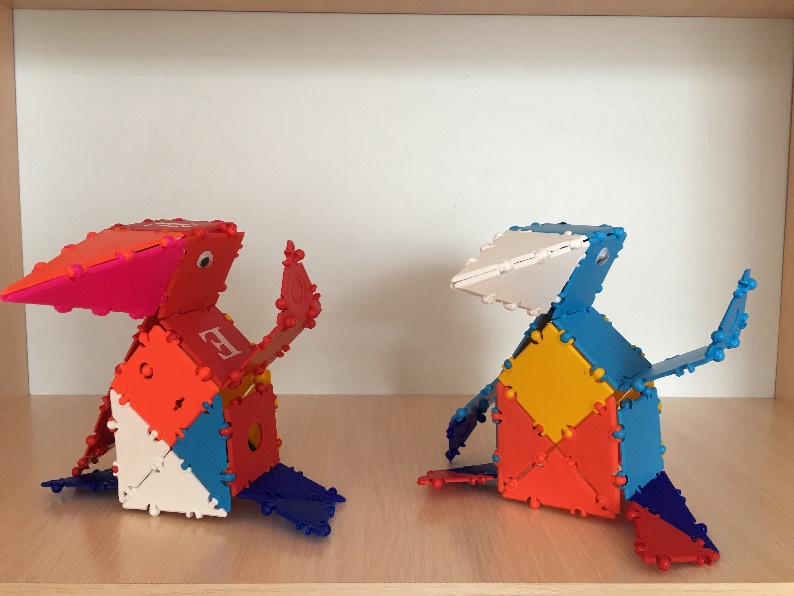 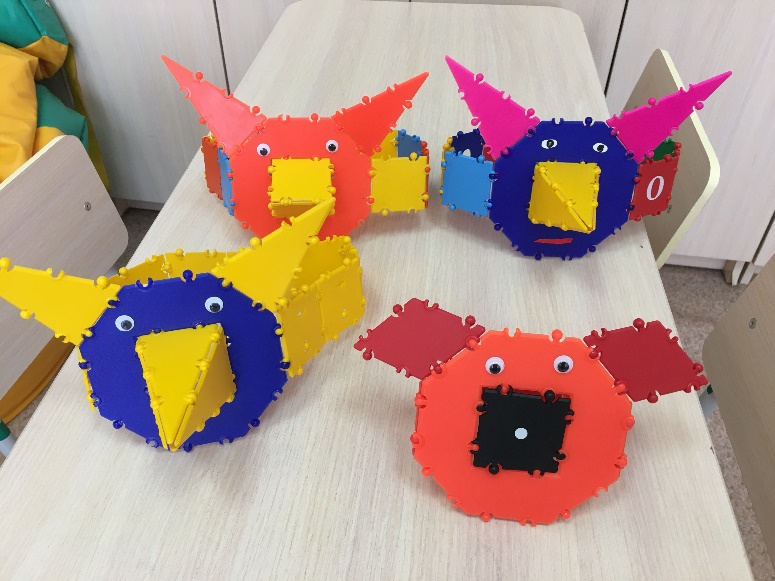 